Mapy se zákresem umístění výsadeb - cibuloviny 1) Fifejdy II - lokalita ul. Gen. Píky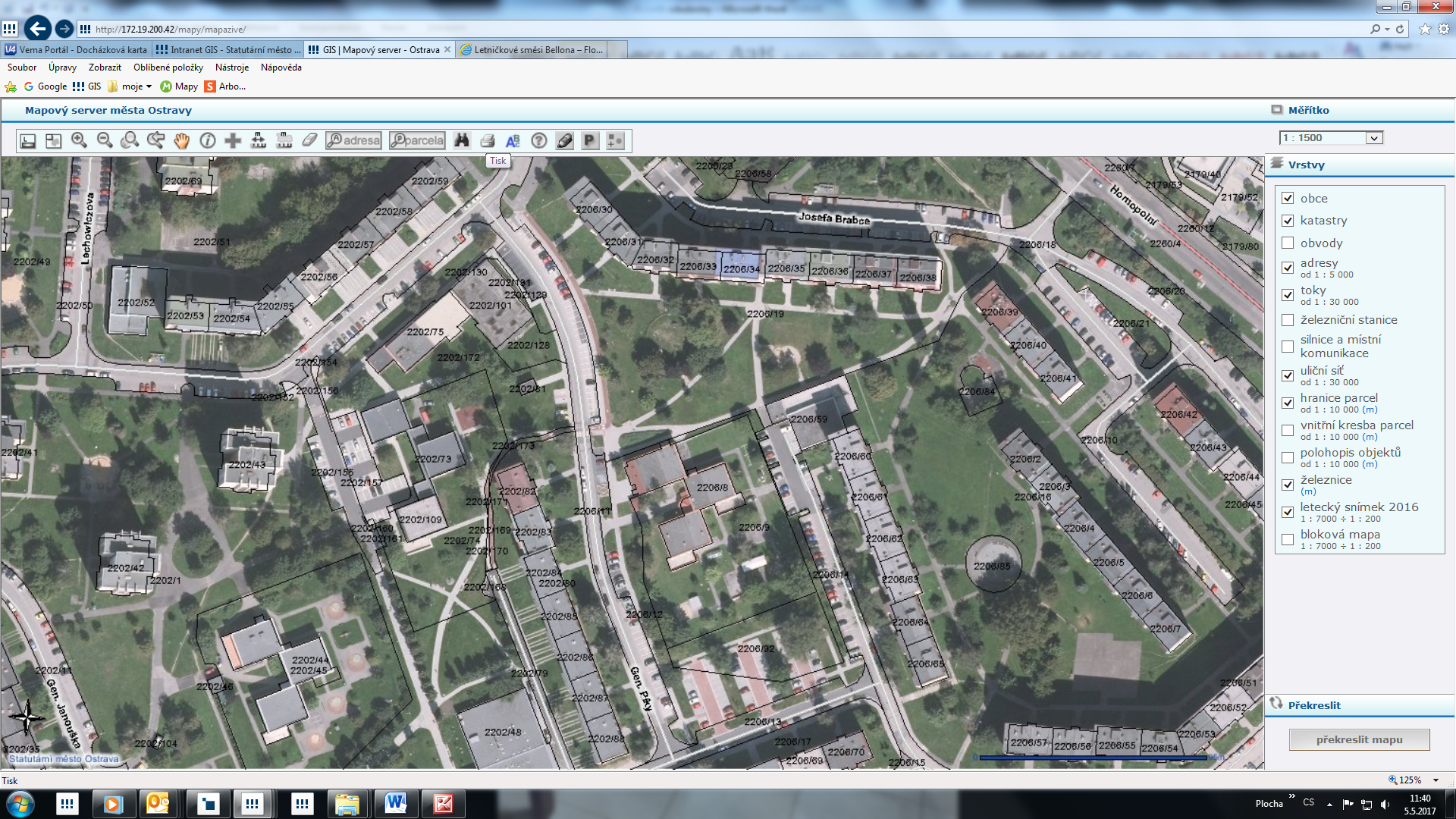 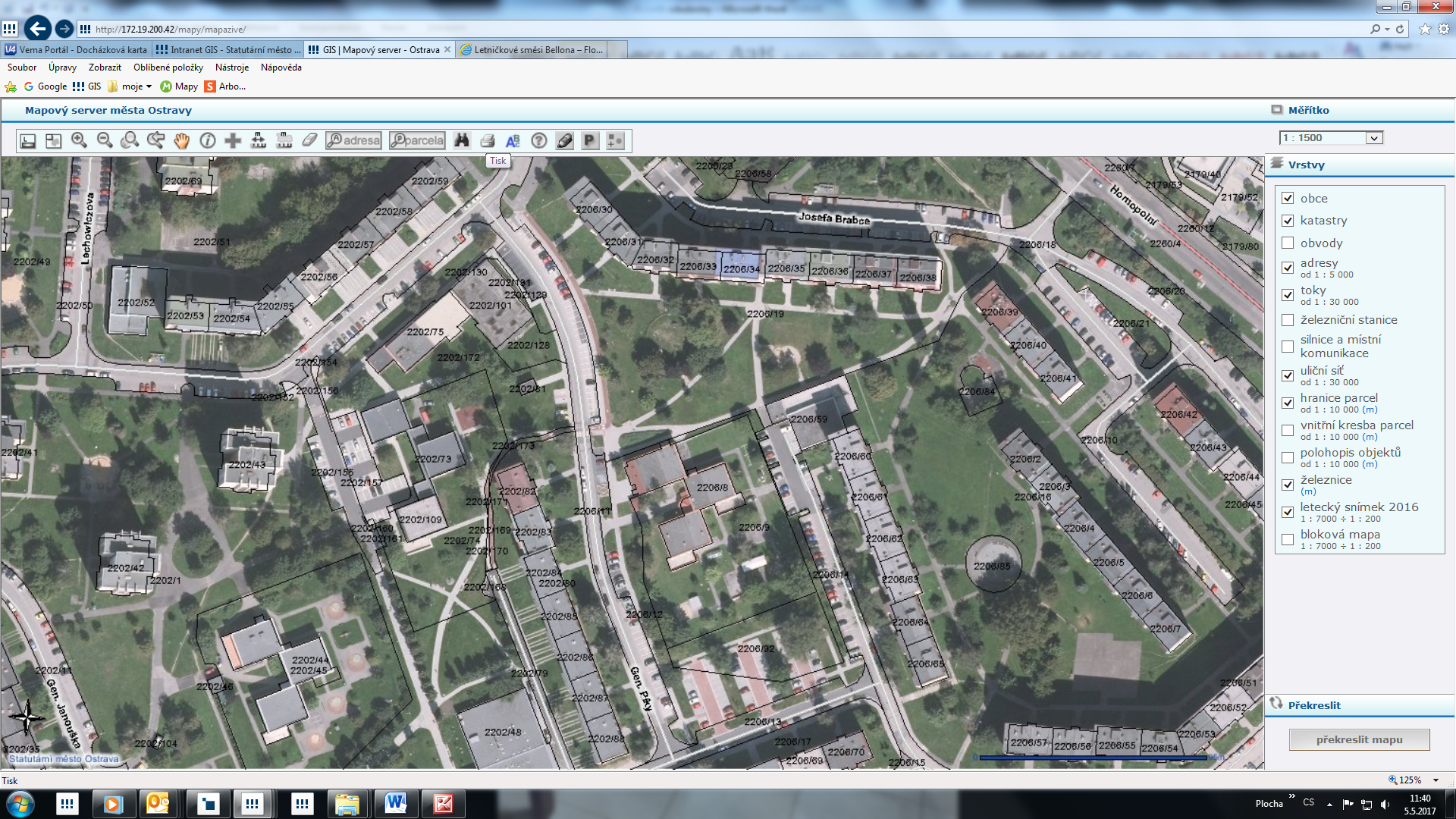 2) Fifejdy III. - ul. Varenská od ul. Hornopolní 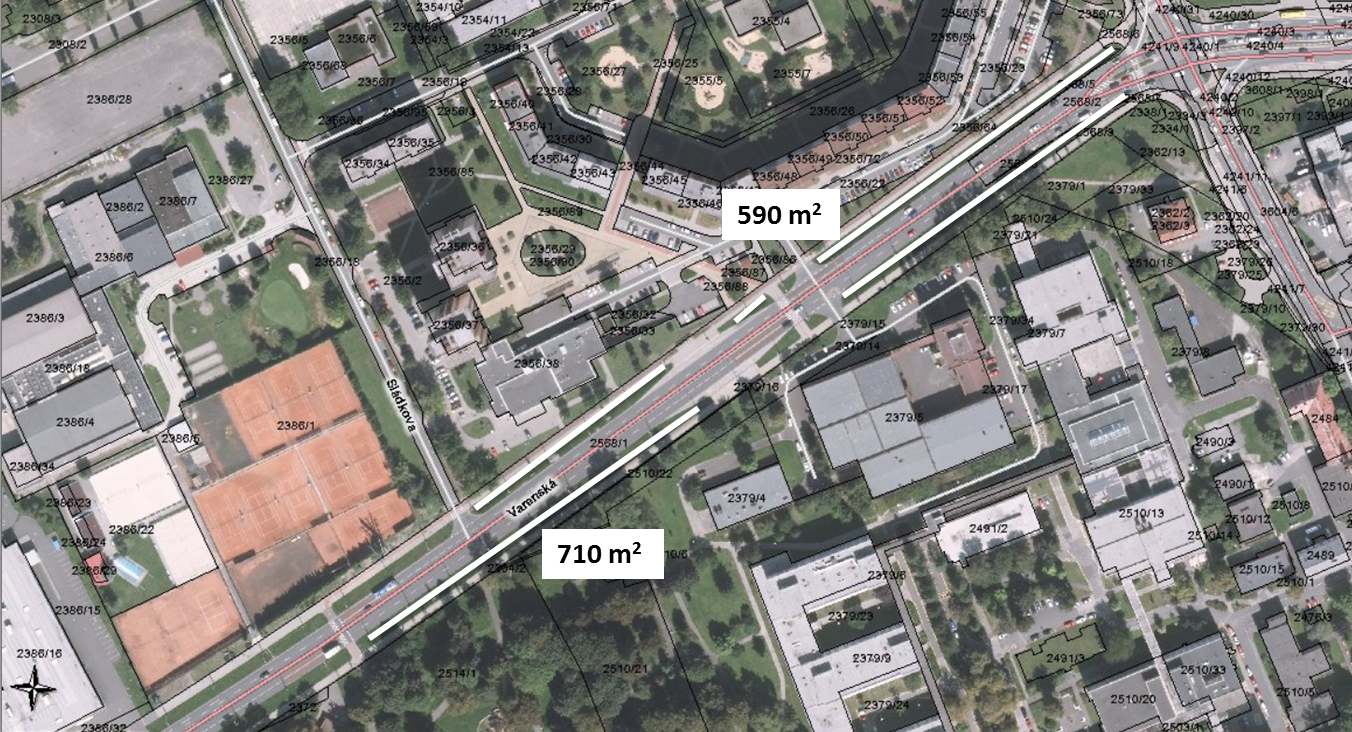 3) Šalamouna - před ZŠ Zelená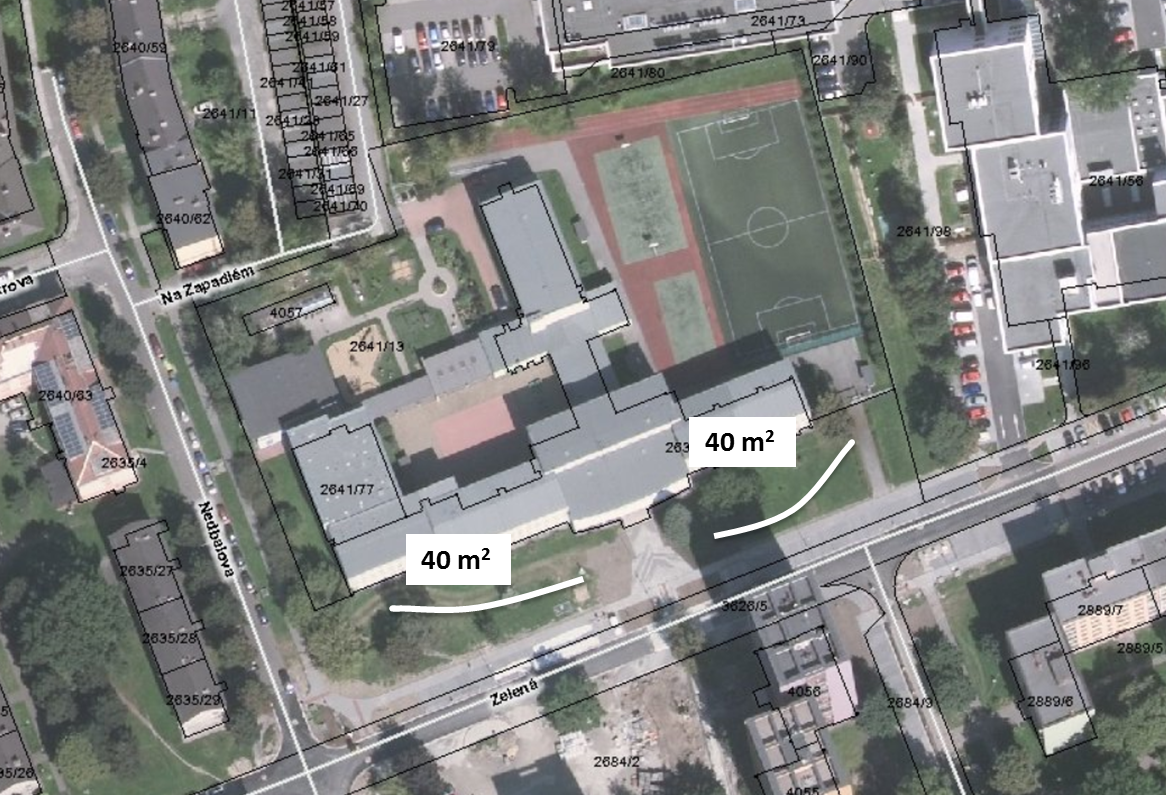 4) sad Dr. M. Horákové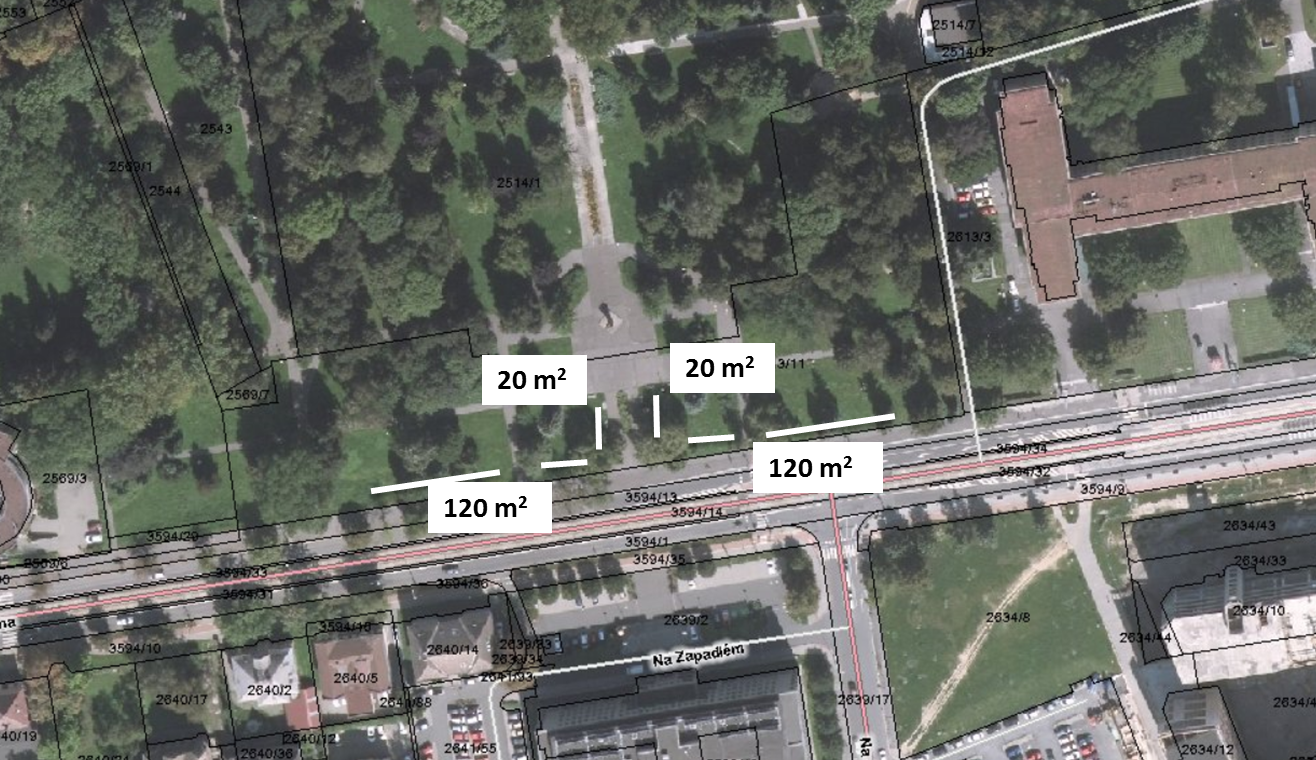 5) nám. Sv. Čecha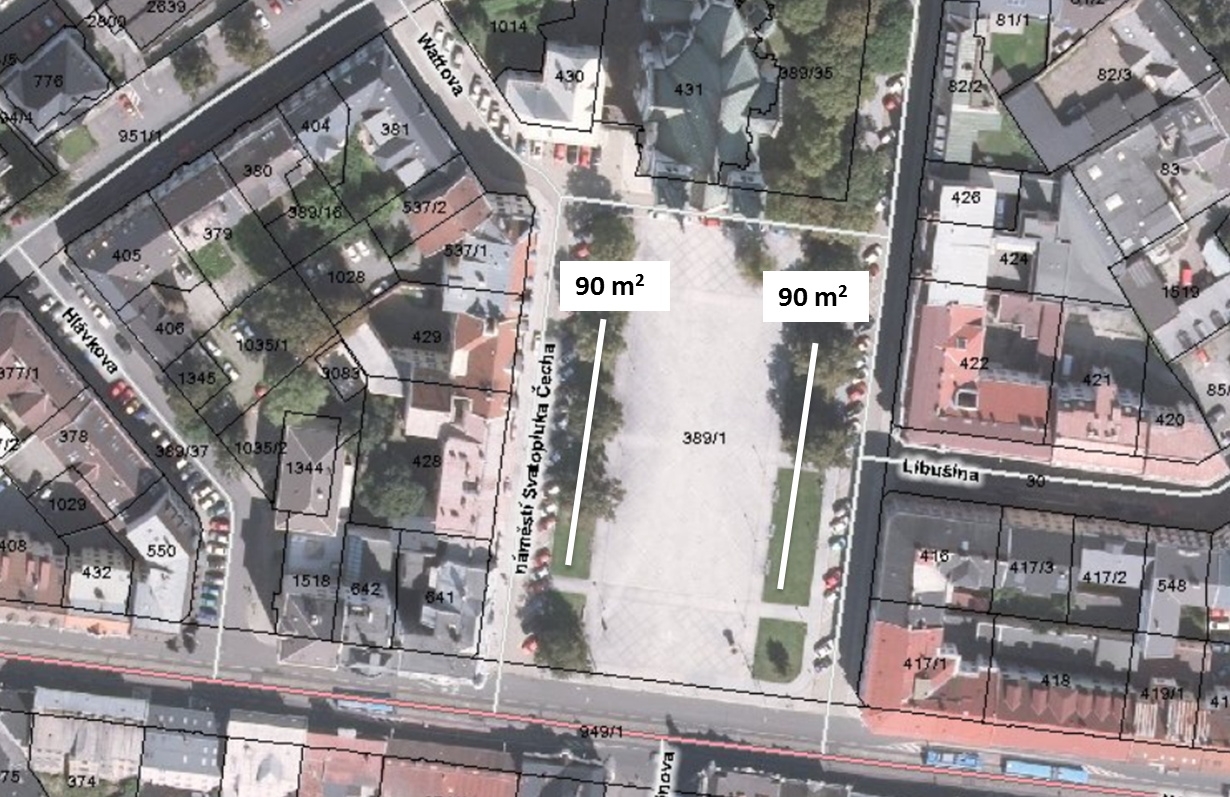 6) VKP Železárenská 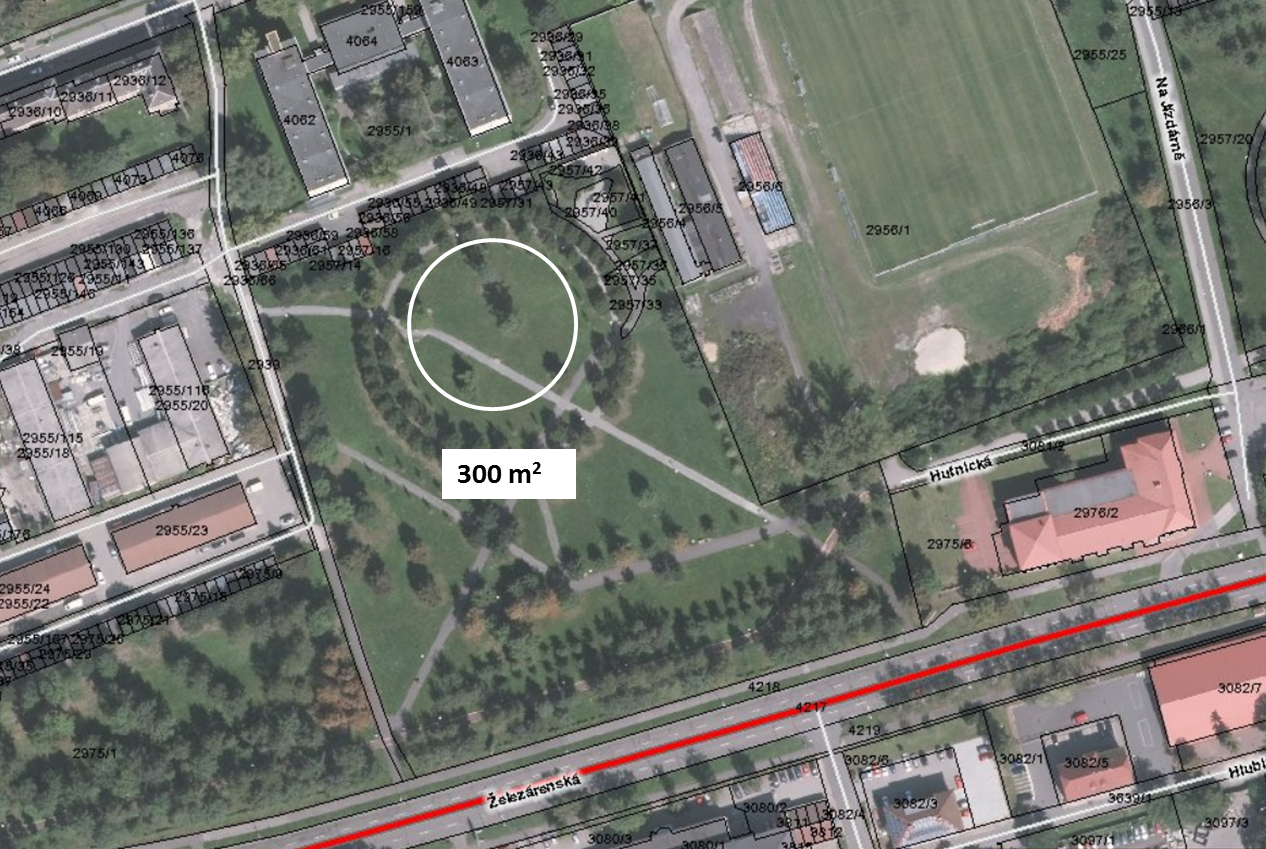 Mapa lokality pro pokládku letničko-trvalkových koberců:7) VKP Husův sad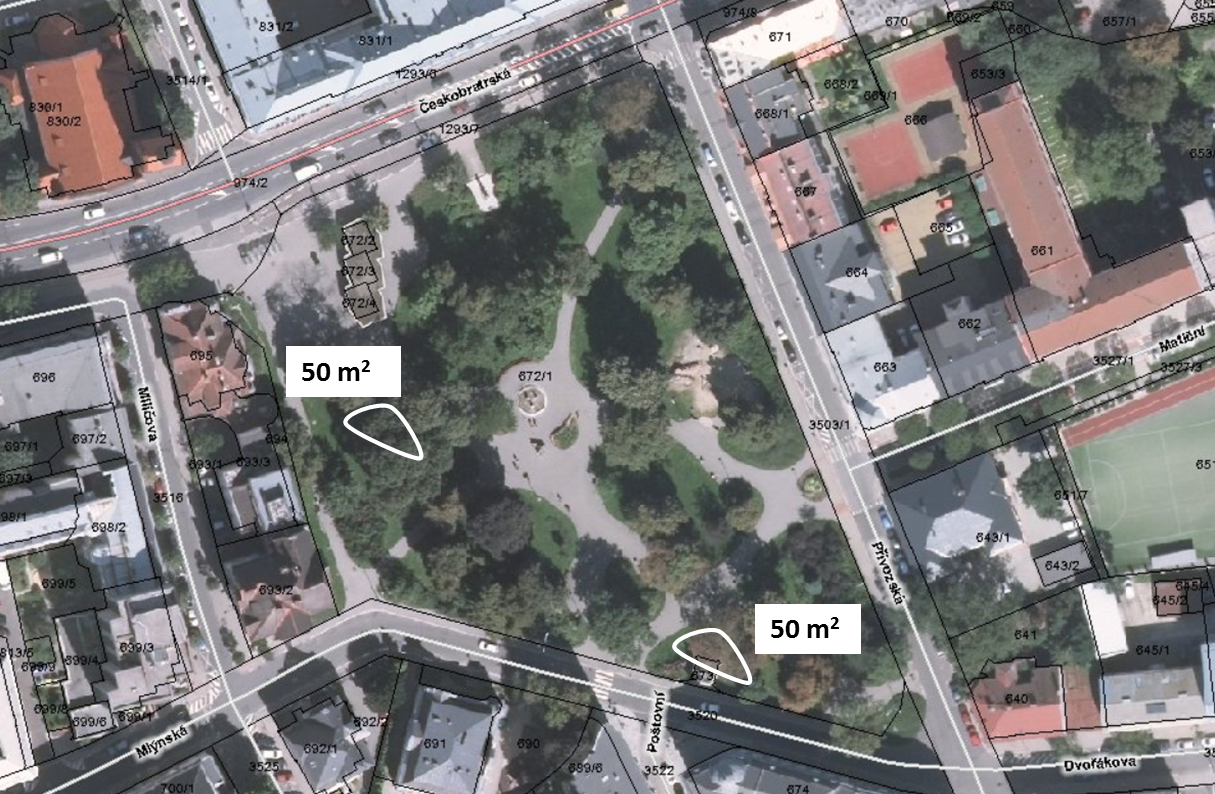 